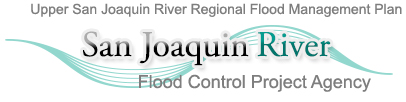 AgendaUpper San Joaquin River RFMPNovember 19, 201410:00 am – 12:00 pmLower San Joaquin Levee District11704 Henry Miller Ave Dos Palos, CA 93620Call In: (866) 203-7023; Conference Code: 705 786 7299TimeItemPresenter10:00 amIntroductionsReggie Hill/LSJLD10:10 amRFMP Status UpdateRob Tull/CH2M HILL10:15 amRFMP Summary and RecommendationsRob Tull/CH2M HILL11:00 amBreak11:10 amMulti-benefit ProjectsJeremy Thomas/CH2M HILL11: 40 amRFMP Phase 2 PlanningRob Tull/CH2M HILL11:55 amNext StepsReggie Hill/LSJLDRob Tull/CH2M HILL